Employee Self Service  -  Entering Bank DetailsPart 1 of this guide will show you how to view enter your bank details on to MyHRPart 2 of this guide will show you how to update existing bank details.Please note: Bank details can be added or updated via Employee Self Service at any point during the month, however, where bank details are added/updated after the ‘Bank Details Submission Date’ they will be effective from the 1st of the following calendar month.Part 1 - Entering your bank details on to MyHRFrom the MyHR home screen navigate to UCL Employee Self Service > My Pay > Manage Bank Details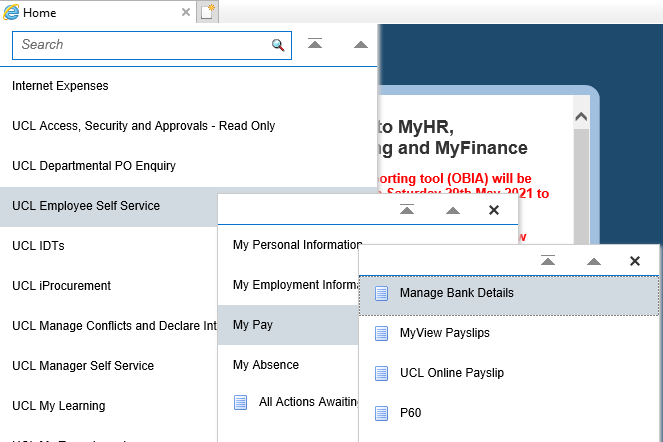 Figure 1: UCL Employee Self Service MenuClick on the ‘Add new bank account details’ button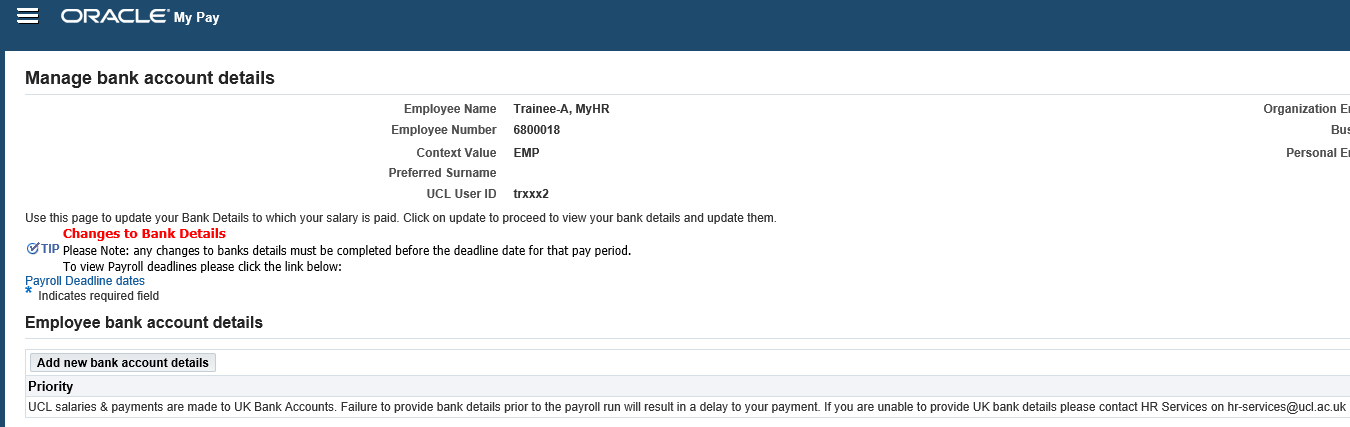 Figure 2: UCL Employee Self Service > MyPay > Manage Bank Details Enter the following information:Account NameAccount NumberSort CodeBld Society Account Number (if appropriate)Note: The bank name and branch will populate based on the sort code details entered.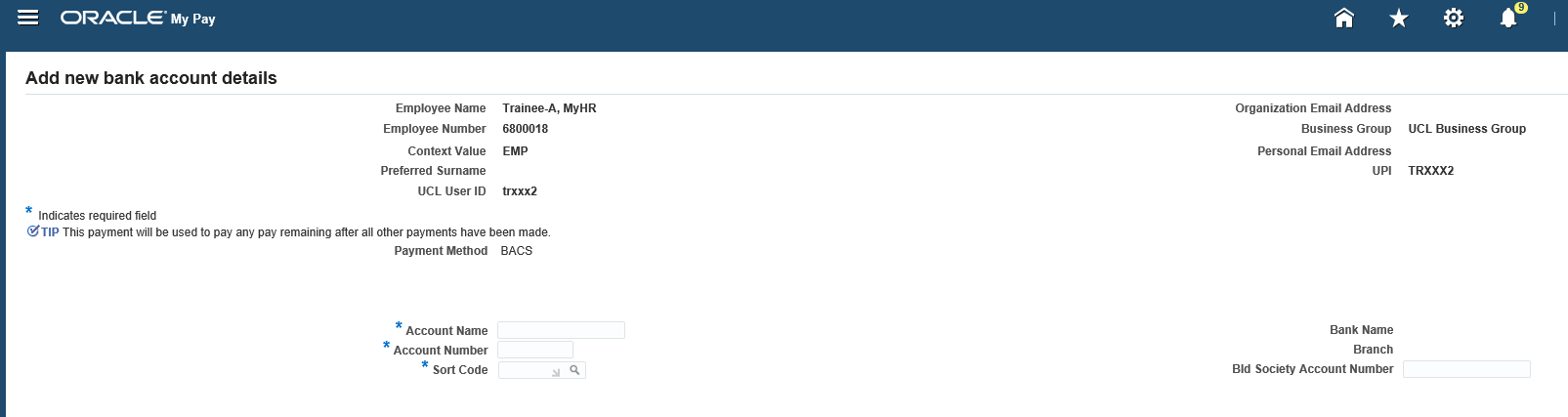 Figure 3: UCL Employee Self Service > MyPay > Manage Bank Details > Add new bank account detailsClick the ‘Apply’ button in the top right hand corner of the screen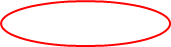 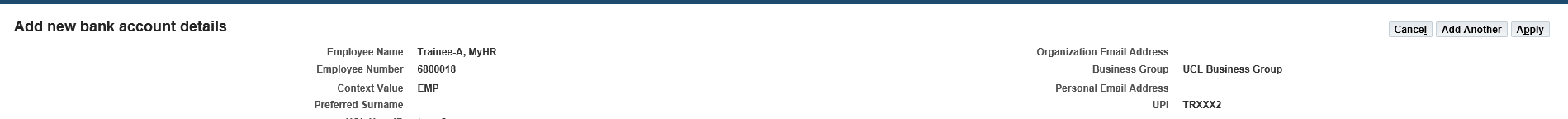 Figure 4: UCL Employee Self Service > MyPay > Manage Bank Details > Add new bank account details > ApplyYou will be returned to a summary screen which will allow you to ‘Update’ or ‘Delete’ the details if these are incorrect.To proceed, click on the ‘Continue’ button in the top right hand corner of the screen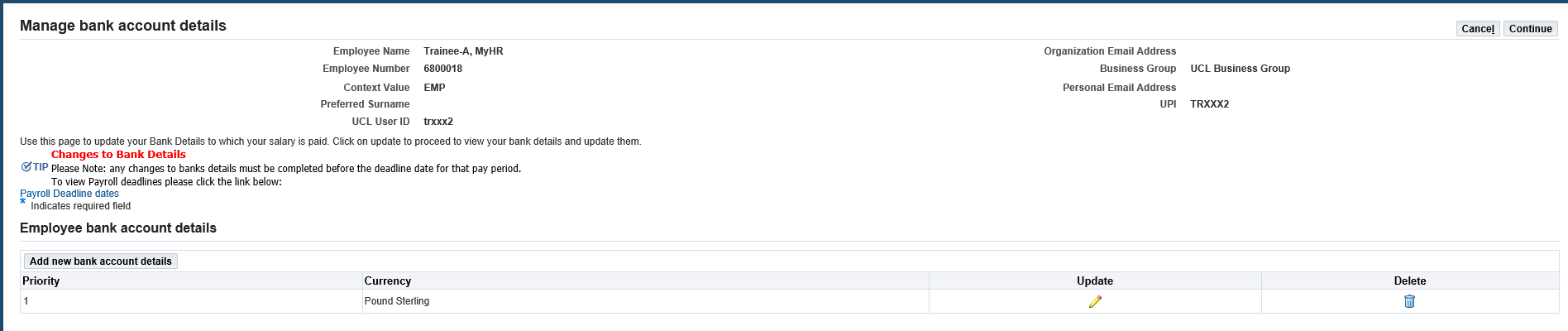 Figure 5: UCL Employee Self Service > MyPay > Manage Bank Details > Add new bank account details > overview You will be presented with an overview of the changes that are to be made to your bank detailsTo proceed with the changes, click on the ‘Submit’ button in the top right hand cornerTo make any further changes, click on the ‘Back’ button in the top right hand cornerTo exit the screen and abort the request click on the ‘Cancel’ button in the top right hand corner.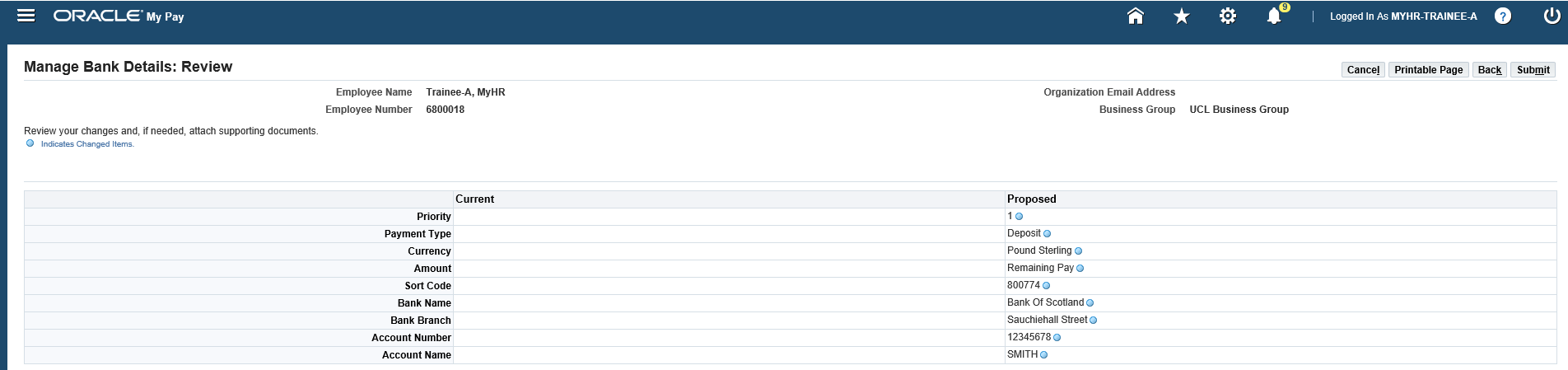 Figure 6: UCL Employee Self Service > MyPay > Manage Bank Details > Add new bank account details > Summary of changesPart 2 – Updating your bank details on to MyHRFrom the MyHR home screen navigate to UCL Employee Self Service > My Pay > Manage Bank DeatilsFigure 1: UCL Employee Self Service MenuClick on the ‘Update’ button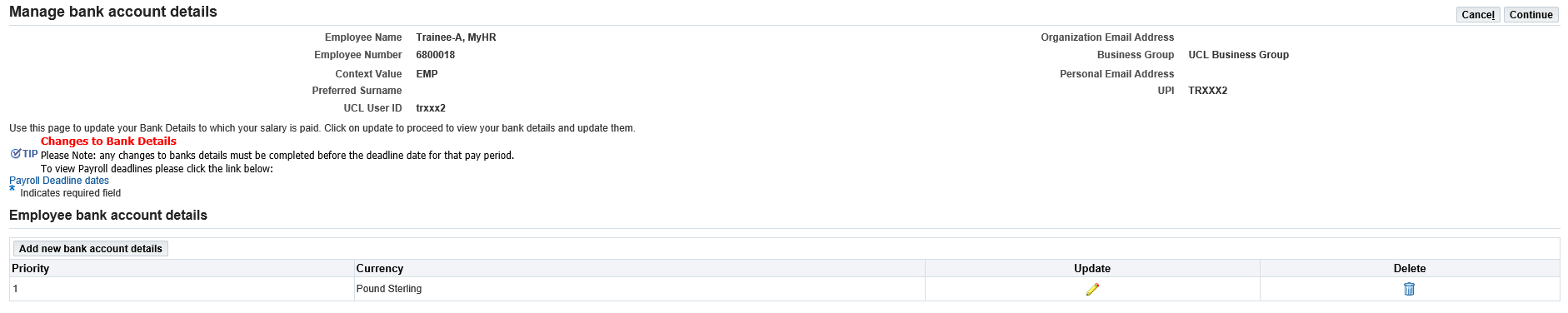 Figure 2: UCL Employee Self Service > MyPay > Update Bank Details Update the following information:Account NameAccount NumberSort CodeBld Society Account Number (if appropriate)Note: The bank name and branch will populate based on the sort code details entered.Figure 3: UCL Employee Self Service > MyPay > Manage Bank Details > Add new bank account detailsClick the ‘Apply’ button in the top right hand corner of the screenFigure 4: UCL Employee Self Service > MyPay > Manage Bank Details > Add new bank account details > ApplyYou will be returned to a summary screen which will allow you to ‘Update’ or ‘Delete’ the details if these are incorrect.To proceed, click on the ‘Continue’ button in the top right hand corner of the screenFigure 5: UCL Employee Self Service > MyPay > Manage Bank Details > Add new bank account details > overview You will be presented with an overview of the changes that are to be made to your bank detailsTo proceed with the changes, click on the ‘Submit’ button in the top right hand cornerTo make any further changes, click on the ‘Back’ button in the top right hand cornerTo exit the screen and abort the request click on the ‘Cancel’ button in the top right hand corner.Figure 6: UCL Employee Self Service > MyPay > Manage Bank Details > Add new bank account details > Summary of changes